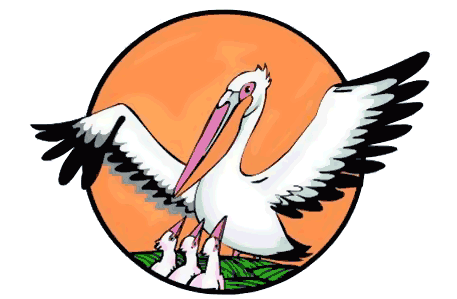 «Учитель года Саянского района – 2018»Заключительный этап конкурса «Учитель года Саянского района - 2018» состоялся 2 марта 2018 года. Шесть педагогов, показавших 28 февраля свое профессиональное мастерство в конкурсном испытании «Учебное занятие», подтвердили своё умение ориентироваться в предложенных темах и отстаивать своё мнение в «коммуникативных боях». На завершающем этапе конкурса команды участников представили образовательные проекты, один из которых был посвящен формированию читательской грамотности учащихся, другой воспитанию патриотизма и гражданской идентичности  подрастающего поколения Саянского района.Конкурс «Учитель года Саянского района - 2018» показал высокий уровень профессионального педагогического мастерства всех участников.По итогам испытаний лауреатами конкурса «Учитель года Саянского района 2018» стали: Андриенок Олег Анатольевич, учитель МКОУ Тугачинская СОШ, Буренкова Ирина Юрьевна, учитель МКОУ Унерская СОШ, Шкиль Оксана Петровна, учитель МКОУ Гладковская СОШ, победителями: Кононова Елена Николаевна, учитель МБОУ «Агинская СОШ №1, Шипицына Дарья Александровна, учитель МКОУ Среднеагинская СОШ. Абсолютным победителем - Морева Наталья Алексеевна, учитель русского языка и литературы МБОУ «Агинская СОШ №2».